Comportements et stratégies : la compréhension des concepts associés aux problèmes sous forme d’histoireComportements et stratégies : la compréhension des concepts associés aux problèmes sous forme d’histoireComportements et stratégies : la compréhension des concepts associés aux problèmes sous forme d’histoireComportements et stratégies : la compréhension des concepts associés aux problèmes sous forme d’histoireL’élève lit le problème sous forme d’histoire, mais ne peut pas modéliser des situations d’ajout et de retrait avec du matériel concret.L’élève modélise et résout le problème, mais ne peut pas utiliser des symboles et des équations pour le représenter.« La réponse est 13. Je ne sais pas comment écrire la phrase numérique. »L’élève modélise et résout le problème et écrit une phrase d’addition, mais a de la difficulté à relier le problème d’addition à un problème de soustraction.« 29 + 13 = 42 »« Ce n’est pas un problème de soustraction. »L’élève réussit à modéliser et à résoudre le problème, et à utiliser des symboles et des équations pour le représenter.« 29 + 13 = 42 » « 42 – 29 = 13 »« Son ami lui a donné 13 billes. »Observations et documentationObservations et documentationObservations et documentationObservations et documentationComportements et stratégies : méthodes d’additionComportements et stratégies : méthodes d’additionComportements et stratégies : méthodes d’additionComportements et stratégies : méthodes d’additionL’élève modélise le problème avec des jetons, mais a de la difficulté à coordonner les nombres exprimés en mots avec les actions de compter.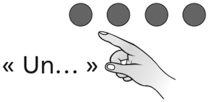 L’élève compte 3 fois pour additionner ou soustraire.« 1, 2, 3, …, 41, 42 » les compte tous« 1, 2, 3, …, 28, 29 » compte pour en retirer« 1, 2, 3, …, 12, 13 » compte le surplusL’élève compte de l’avant ou à rebours avec des jetons pour additionner ou soustraire des quantités.« 30, 31, 32, …, 40, 41, 42 » L’élève utilise des stratégies mentales pour additionner et soustraire avec précision.« 29 et 1 de plus font 30.30 et 10 de plus font 40.40 et 2 de plus font 42.1 + 10 + 2 = 13. » Observations et documentationObservations et documentationObservations et documentationObservations et documentation